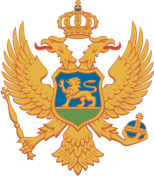 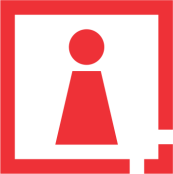 C R N A   G O R AAGENCIJA ZA ZAŠTITU LIČNIH PODATAKAI SLOBODAN PRISTUP INFORMACIJAMABr. 06-11-8228- 8/18Podgorica,  05.10.2018.DEMOKRATSKA CRNA GORA                                                                               Ul. 8 marta br.72                                                                                                                             P O D G O R I C AOdlučujući po Zahtjevu, br. 06-11-8228-1/18 od 06.09.2018. godine, kojim od Agencije za zaštitu ličnih podataka i slobodan pristup informacijama politička partija Demokratska Crna Gora - Demokrate, traži mišljenje da li je saglasno odredbama Zakona o zaštiti podataka o ličnosti dozvoljeno da ta partija na zahtjev Državne revizorske institucije CG dostavi lične podatke odnosno spiskove svojih članova koji su koristili uslugu smještaja u doo Merić Komerc Hotel "Pešić" u oktobru 2017.godine, Savjet Agencije je na sjednici održanoj dana 05.10.2018. godine donio sljedećeM I Š LJ E NJ EDostavljanje spiskova koji sadrže ime, prezime i prebivalište članova Demokratske Crne Gore koji su koristili usluge smještaja zbog partijskog skupa u hotelu na zahtjev Državne revizorske institucije Crne Gore je u suprotnosti sa odredbama Zakona o zaštiti podataka o ličnosti.O b r a z l o ž e nj eDana 06.09.2018. godine ovoj Agenciji se obratio Vladimir Vujović, direktor Demokratske CG, Zahtjevom br. 06-11-8228-1/18 i dopunom Zahtjeva br. 06-11-8228-3/18 od 14.09.2018. godine u kojim se navodi: da je Demokratska CG u okviru svojih redovnih aktivnosti, političkog predstavljanja po planu Programa od kuće do kuće u oktobru 2017.godine članove svoje Partije ,koji saglasno članovima 16 i 17 Statuta imaju svoje obaveze i prava, smjestila u doo Merić Komerc Hotel "Pešić"; da je za učinjenu uslugu dostavljena faktura na ukupan iznos od 2.020 eura a obaveze su plaćene 12.10.2017., 15.11.2017., 14.12.2017. i 28.12.2017.godine; da je DRI ,nakon što je izvršila reviziju godišnjeg konsolidovanog finansijskog izvještaja Demokratske CG za 2017.godinu u okviru "Zaključne konsultacije i preporuke" konstatovala " Subjekt revizije troškove smještaja i ishrane osim fakturama  treba da dokumentuje odlukom nadležnog organa u odobravanju korišćenja navedenih usluga kao i spiskovima lica koja su te usluge koristila"; da je nesporno da je učinjena usluga fakturisana i plaćena saglasno Zakonu te da je zahtjev da fakturu treba definisati posebnom odlukom već uređen članom 17 Statuta Demokratske CG; da je po njihovom mišljenju sporna činjenica kojom se traži dostavljanje spiskova lica koja su te usluge koristila. Dalje se navodi da članovi partije koji su korisnici tih usluga nijesu saglasni da se njihovi lični podaci dostave DRI te da je nesporno da DRI može sve podatke provjeriti u Hotelu Pešić u kome su članovi Partije bili smješteni; da shodno članu 16 tačka 7 Statuta članovi Partije imaju pravo da budu zaštićeni u slučaju ugrožavanja njihovih prava zbog pripadnosti Demokratskoj CG. S tim u vezi, traži se mišljenje da li je u skladu sa Zakonom o zaštiti podataka o ličnosti dozvoljeno da Demokratska CG dostavi lične podatke za svoje članove iako im svojim Statutom i odlukama garantuje zaštitu i tajnost ličnih podataka. Dana 18.09.2018.godine od Državne revizorske institucije aktom br.06-11-8228-4/18 zatraženo je dostavljanje informacije po kom pravnom osnovu je DRI od subjekta nadzora- Demokratske CG zahtijevala dostavljanje spiskova lica koja su koristila usluge smještaja kao i informacije o vrstama ličnih podataka koje traženi spiskovi treba da sadrže. Dana 20.09.2018.godine ova Agencija je primila odgovor DRI br.06-11-8228-5/18  u kojem se navodi "da DRI ima pravo zahtijevati date informacije od podnosioca zahtjeva , Demokratske CG, kao subjekta revizije jer je pravno utemeljenje za ovakav stav sadržano u članu 10 Zakona o državnoj revizorskoj instituciji i članu 26 stav 1 tačka 13 Zakona o tajnosti podataka. Za potrebe DRI u konkretnom slučaju neophodno je da politički subjekt Demokratska CG dostavi podatke koji se odnose na lično ime fizičkih lica (ime i prezime) i njihovo prebivalište odnosno grad u kojem žive lica koja su bila korisnici usluga."Postupajući u skladu sa članom 50 tačka 3 Zakona o zaštiti podataka o ličnosti („Službeni list CG“, br. 79/08, 70/09, 44/12 i 22/17), u kojem se navodi da Agencija daje mišljenja u vezi sa primjenom ovog zakona, a na osnovu predmetnog Zahtjeva , Savjet Agencije je mišljenja da je dostavljanje spiskova koji sadrže ime, prezime i prebivalište članova Demokratske Crne Gore koji su koristili usluge smještaja u hotelu na zahtjev Državne revizorske institucije Crne Gore  u suprotnosti sa odredbama Zakona o zaštiti podataka o ličnosti.Prilikom odlučivanja o prednjem Savjet je pošao od sadržine Zakona o zaštiti podataka o ličnosti (ZZPL), tačnije od člana 2, kojim se propisuje da se lični podaci moraju obrađivati na pošten i zakonit način i da se ne mogu obrađivati u većem obimu nego što je potrebno da bi se postigla svrha obrade niti na način koji nije u skladu sa njihovom namjenom. Zaštita ličnih podataka obezbjeđuje se svakom licu bez obzira na državljanstvo, prebivalište, rasu, boju kože, pol, jezik, vjeru, političko i drugo uvjerenje, nacionalnost, socijalno porijeklo, imovno stanje, obrazovanje, društveni položaj ili drugo lično svojstvo (član 4). U slučaju kad su namjena ličnih podataka i način njihove obrade propisani zakonom, rukovalac zbirke ličnih podataka određuje se tim zakonom (član 6). Shodno članu 9 stav 1 tačka 4, korisnik ličnih podataka je svako fizičko ili pravno lice, državni organ, organ državne uprave, organ lokalne samouprave ili lokalne uprave i drugi subjekti koji vrše javna ovlašćenja, koji imaju pravo da obrađuju lične podatke, a nije lice čiji se lični podaci obrađuju, prvobitni rukovalac zbirke ličnih podataka, obrađivač ličnih podataka ili lice zaposleno kod rukovaoca zbirke ličnih podataka ili obrađivača ličnih podataka.Na osnovu člana 10 ZZPL-a, lični podaci se mogu obrađivati uz prethodnu saglasnost lica na koje se odnose koja se može opozvati u svakom trenutku a koja mora biti data u pisanoj formi ili usmeno na zapisnik (član 9 stav 1 tačka 6). Shodno članu 10 stav 2 ZZPL-a obrada ličnih podataka vrši se bez saglasnosti lica ako je to neophodno radi: izvršavanja zakonom propisanih obaveza rukovaoca zbirke ličnih podataka; zaštite života i drugih vitalnih interesa lica koje nije u mogućnosti da lično da saglasnost; izvršenja ugovora ako je lice ugovorna strana ili radi preduzimanja radnji na zahtjev lica prije zaključivanja ugovora; obavljanja poslova od javnog interesa ili u vršenju javnih ovlašćenja koja su u djelokrugu rada, odnosno nadležnosti rukovaoca zbirke ličnih podataka ili treće strane, odnosno korisnika ličnih podataka; ostvarivanja na zakonu zasnovanog interesa rukovaoca zbirke ličnih podataka ili treće strane, odnosno korisnika ličnih podataka, izuzev ako takve interese treba ograničiti radi ostvarivanja i zaštite prava i sloboda lica.Članom 9 stav 1 tačka 7 ZZPL-a, lični podaci koji se odnose na političko mišljenje predstavljaju posebnu kategoriju ličnih podataka koji podaci se posebno označavaju i štite radi sprječavanja neovlašćenog pristupa tim podacima. Uslovi za obradu podataka iz posebne kategorije propisani su članom 13 ZZPL-a kojim je predviđeno da se  posebne kategorije ličnih podataka mogu obrađivati samo: 1) uz izričitu saglasnost lica; 2) kad je obrada ličnih podataka neophodna radi zapošljavanja u skladu sa zakonom kojim se uređuju radni odnosi, pri čemu se moraju propisati adekvatne mjere zaštite; 3) kad je obrada ličnih podataka neophodna radi otkrivanja, prevencije i dijagnostikovanja bolesti i liječenja lica, kao i radi upravljanja zdravstvenim službama, ako te podatke obrađuje zdravstveni radnik ili drugo lice koje ima obavezu čuvanja tajne; 4) kad je to neophodno radi zaštite života ili drugih vitalnih interesa lica na koje se odnose lični podaci ili drugog lica, a to lice nije u mogućnosti da lično da saglasnost, kao i u drugim slučajevima propisanim zakonom;  5) ako je lice na očigledan način lične podatke učinilo dostupnim javnosti ili je obrada neophodna za ostvarivanje ili zaštitu pravnih interesa tog lica pred sudom ili drugim organima;  6) kad se obrada ličnih podataka vrši u okviru zakonite djelatnosti nevladine organizacije, odnosno udruženja ili druge neprofitne organizacije sa političkim, filozofskim, vjerskim ili sindikalnim ciljevima, ako se ti podaci odnose samo na članove te organizacije ili lica koja imaju stalan kontakt sa njom u vezi sa svrhom njene djelatnosti i ako se ti podaci ne objavljuju bez saglasnosti tih lica.Članom 17 Zakona se uređuje davanje ličnih podataka na korišćenje drugim rukovaocima, na način da ukoliko su ispunjeni uslovi iz člana 10 i 13 ovog Zakona, rukovalac zbirke ličnih podataka mora trećoj strani na njegov zahtjev dati lične podatke koji su mu potrebni.Analizom citiranih odredbi izvodi se zaključak da Demokratska CG u smislu člana 4a stav 2 Zakona o zaštiti podataka o ličnosti ima svojstvo rukovaoca zbirkom ličnih podataka članova Demokratske CG. Konstatuje se da je u Prilogu dopune Zahtjeva br.06-11-8228-3/18 od 14.09.2018.godine dostavljena kopija Evidencije podataka o zbirkama podataka o ličnosti - Zbirka o ličnim podacima članova Demokratske Crne Gore br.03/86/2 od 18.07.2015.godine koja ne sadrži sve propisane podatke  na šta je neposredno ukazano podnosiocu Zahtjeva. Takođe, podnosiocu je ukazano na obavezu, da nakon kompletiranja evidencije istu, shodno članu 26 i 27 ZZPL-a dostavi ovoj Agenciji radi evidentiranja u Registru Agencije.Cijeneći naprijed navedeno, Demokratska CG kao rukovalac zbirkom ličnih podataka članova patrije, i u konkretnom slučaju kao subjekt revizije, dužna je da na zahtjev Državne revizorske institucije, shodno članu 10 Zakona o Državnoj revizorskoj instituciji (Sl.list CG br.28/04, 27/06, 78/06, 17/07, 73/10, 40/11,31/14 i 70/17) učini dostupnim sva dokumenta, finansijske iskaze, izvještaje, finansijske evidencije, nalaze interne kontrole i druge evidencije, bez odlaganja. Subjekat revizije je dužan Instituciji ili ovlašćenom licu dati na uvid dokumenta ili obavještenja povjerljivog karaktera ili dokumenta koja predstavljaju poslovnu i drugu tajnu u skladu sa zakonom. Evidentno je da shodno članu 26 Zakona o tajnosti podataka, pristup tajnim podacima potrebnim za vršenje njihovih ovlašćenja, u skladu sa zakonom, bez dozvole za pristup imaju predsjednik i članovi Senata Državne revizorske institucije. Međutim, u Zahtjevu za davanje mišljenja Demokrata se ne navodi da se radi o podacima tj.spiskovima koji su označeni stepenom tajnosti pa predmetni podaci spadaju u lične podatke članova Partije koji obuhvataju i posebnu kategoriju ličnih podataka.Navedeni član ne podrazumijeva obavezu da se od strane subjekta revizije dostave podaci: ime, prezime i prebivalište člana Partije koji je koristio uslugu smještaja u hotelu već obavezu dostavljanja fakture, finansijske dokumentacije, odluke i drugih akata koji prate realizaciju usluge. Članom 9 stav 1 tačka 7 ZZPL-a, lični podaci koji se odnose na političko mišljenje predstavljaju posebnu kategoriju ličnih podataka koji podaci se posebno označavaju i štite radi sprječavanja neovlašćenog pristupa tim podacima. U tom smislu, članstvo u političkoj partiji i prisustvo političkom odnosno partijskom skupu predstavlja posebnu kategoriju ličnih podataka jer odražava političko mišljenje lica. Uslovi za obradu podataka iz posebne kategorije propisani su članom 13 ZZPL-a dok su uslovi za davanje podataka na korišćenje propisani članom 17 i podrazumijevaju ispunjavanje uslova iz člana 10 i 13 ZZPL-a. Imajući u vidu da, kako se u Zahtjevu navodi, članovi Partije nijesu saglasni da se dostave njihovi lični podaci: ime, prezime i prebivalište na zahtjev  DRI (član 10)  kao i da nijesu ispunjeni uslovi za obradu posebne kategorije ličnih podataka propisani članom 13 ZZPL-a, to u konkretnom slučaju Državna revizorska institucija nema svojstvo korisnika ličnih podataka članova partije koji su koristili usluge smještaja u hotelu, u smislu člana 9 stav 1 tačka 4 odnosno člana 17 ZZPL-a. Dostavljanjem spiska članova partije koji su prisustvovali skupu bi se otkrilo političko opredjeljenje odnosno političko mišljenje određenih lica na osnovu imena, prezimena, prebivališta i činjenice da su prisustvovali partijskom skupu. Takođe, ukazujemo da DRI nema pravo, kako podnosilac Zahtjeva navodi, da od Hotela u kojem su članovi Demokratske CG bili smješteni traži spisak lica koja su o trošku Demokrata koristila usluge smještaja iz razloga što je doo Merić Komerc Hotel "Pešić" rukovalac zbirkom ličnih podataka gostiju i podatke iz iste može dostavljati isključivo korisnicima koji to svojstvo imaju shodno članu 9 stav 1 tačka 4 ZZPL-a.Na osnovu izloženog Savjet je mišljenja istaknutog u dispozitivu.SAVJET AGENCIJE:Predsjednik, Muhamed GjokajDostavljeno:Odsjeku za predmete i prigovore